       СОВЕТ ДЕПУТАТОВ                                  Новосветского сельского поселенияГатчинского муниципального районаЛенинградской областиР Е Ш Е Н И Е«29» марта 2018 г. 						      		           № 22Об утверждении Устава муниципального образования Новосветское сельское поселение Гатчинского муниципального района Ленинградской области в новой редакции        В целях приведения Устава муниципального образования Новосветское сельское поселение Гатчинского муниципального района Ленинградской области в соответствии с Федеральным законом от 06.10.2003 № 131-ФЗ «Об общих принципах организации местного самоуправления в Российской Федерации», действующим законодательством, руководствуясь Уставом муниципального образования Новосветское сельское поселение Гатчинского муниципального района Ленинградской области, принимая во внимание результаты публичных слушаний от 26.03.2018 года.             Совет депутатовмуниципального образованияНовосветское сельское поселениеРЕШИЛ:1. Утвердить новую редакцию Устава муниципального образования Новосветское сельское  поселение Гатчинского муниципального района Ленинградской области согласно приложению. 2.  В соответствии со статьей 3 Федерального закона от 21.07.2005 № 97 – ФЗ «О государственной регистрации уставов муниципальных образований» обеспечить  15-тидневный  срок направление  Устава муниципального образования Новосветское  сельское поселение Гатчинского  муниципального района Ленинградской области в новой редакции в Управление Министерства юстиции Российской Федерации по Санкт-Петербургу и Ленинградской области для государственной регистрации. 3. Настоящее решение подлежит официальному опубликованию в печатном издании после его государственной регистрации.4. Настоящее решение вступает в силу после его официального опубликования.Глава муниципального образования 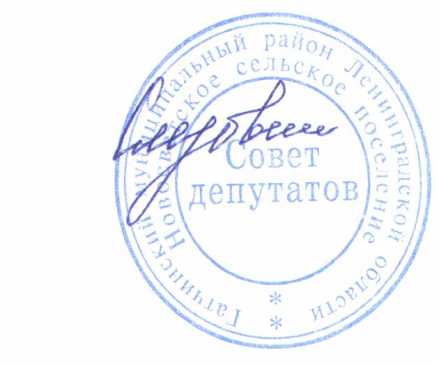 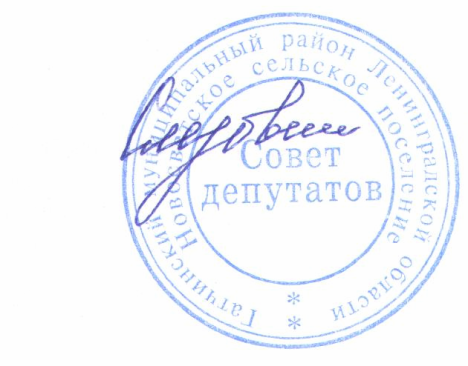 Новосветское  сельское поселение                                                     Л.Г. Слезовская